เรียน ผู้อำนวยการสำนักวิทยบริการและเทคโนโลยีสารสนเทศหมายเหตุ ผู้ใช้งานสามารถเปลี่ยนรหัสผ่าน(Password) ได้ที่ http://user.sru.ac.th/user/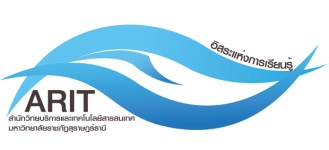 ศูนย์คอมพิวเตอร์และสารสนเทศ สำนักวิทยบริการและเทคโนโลยีสารสนเทศแบบฟอร์มการขอใช้อินเทอร์เน็ตภายในมหาวิทยาลัย SRU WiFiส่วนที่ 1 ผู้ขอใช้บริการวันที่ขอใช้บริการ..........................................................................................................................................................................ชื่อผู้ขอใช้บริการ(ภาษาไทย)........................................................................................................................................................ชื่อผู้ขอใช้บริการ(ภาษาอังกฤษ)...................................................................................................................................................เลขที่บัตรประจำตัวประชาชน......................................................................................................................................................ตำแหน่ง........................................................สังกัดหน่วยงาน......................................................................................................อีเมล์.............................................................................................................................................................................................โทรศัพท์................................................................................................................ภายใน............................................................ส่วนที่ 2 ข้อตกลงการใช้งาน1. บัญชีผู้ใช้ SRU WiFi ถือเป็นข้อมูลเฉพาะบุคคล เพื่อความเป็นส่วนตัวจึงเป็นหน้าที่ของท่านในการเก็บรักษาความลับของชื่อบัญชี และรหัสผ่าน โดยไม่บอกให้ผู้อื่นทราบ2. ห้ามนำบัญชีผู้ใช้ SRU WiFi ไปใช้ในทางที่ผิดตามพระราชบัญญัติว่าด้วยการกระทำความผิดเกี่ยวกับคอมพิวเตอร์ 3. หากมหาวิทยาลัยฯ ตรวจสอบพบว่าสมาชิก ละเมิดข้อตกลงที่ได้กำหนดไว้ มหาวิทยาลัยฯ ขอสงวนสิทธิ์ในการระงับการให้บริการกับสมาชิกท่านนั้นโดยมิต้องบอกกล่าวล่วงหน้า                           ข้าพเจ้ายอมรับข้อตกลงดังกล่าวลงชื่อ............................................................ (..............................................................................)                                                                                                                  วันที่......./......................./.................ส่วนที่ 3 ผู้บังคับบัญชาพิจารณาความเห็นของผู้บังคับบัญชา(คณบดี,ผู้อำนวยการศูนย์,สำนัก)	เห็นควรอนุญาต	 ไม่เห็นควรอนุญาตเพราะ.....................................................................................................................................    ลงชื่อ............................................................ (..............................................................................) 	วันที่......./......................./................. ส่วนที่ 4 ผู้อำนวยการสำนักวิทยบริการฯ พิจารณา อนุมัติตามเสนอ     มอบหมาย.................................................................ดําเนินการ  วันที่.................................... ไม่อนุมัติ เนื่องจาก...................................................................................................................................................     ลงชื่อ......................................................... (.............................................................................) 	วันที่......./......................./.................ส่วนที่ 5 สำหรับเจ้าหน้าที่ชื่อผู้ใช้ (Username)…..................................................................................................................................................................รหัสผ่าน (Password)………….......................................................................................................................................................หมายเหตุ(ถ้ามี)............................................................................................................................................................................ ......................................................................................................................................................................................................      ลงชื่อ......................................................... (.............................................................................)                                                                          วันที่......./......................./.................